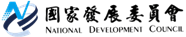 國家發展委員會 回應稿發布日期：107年 8月22日聯 絡 人：郭翡玉、林鐘榮 電 話：23165351、23165368有關外界質疑前瞻基礎建設計畫有綁樁之嫌，國發會回應澄清如下： 一、前瞻基礎建設特別條例是經立法院於去(106)年7月5日三讀通過之特別條例，前瞻基礎建設計畫第1期特別預算係依該條例核實編列，並在同年8月31日經立法院三讀通過(總統於9月13日公布)，所有經費及項目均經立法院嚴格審查，絕無綁樁問題。二、城鄉建設是可提升地方公共環境品質，均衡臺灣的重要建設，不但可改善民眾生活條件，相關計畫也都是採競爭型方式辦理，對於外界流於口水的抹黑方式，我們深感遺憾，未來希望外界可以不分黨派繼續支持本計畫，讓我們為臺灣的未來一起打拼，讓臺灣更好。